Kritéria k hodnocení maturitní zkoušky z českého jazyka a literaturyškolní rok 2023/2024KRITÉRIA HODNOCENÍ PÍSEMNÉ PRÁCEČJL – BODOVÁ ŠKÁLA HODNOCENÍ PÍSEMNÝCH PRACÍStupnice hodnocení:Hranice úspěšnosti byla stanovena na 12 bodůMaximální počet bodů – 30 bodů 27 - 30 bodů = výborný22 - 26 bodů = chvalitebný17 - 21 bodů = dobrý12 - 16 bodů = dostatečný0 - 11 bodů = nedostatečnýKRITÉRIA HODNOCENÍ ÚSTNÍ ZKOUŠKYČJL – BODOVÁ ŠKÁLA HODNOCENÍ ÚSTNÍ ZKOUŠKYStupnice hodnocení:Hranice úspěšnosti byla stanovena na 13 bodů,Maximální počet bodů - 28 bodů.25 – 28 bodů = výborný21 – 24 bodů = chvalitebný17 – 20 bodů = dobrý13 – 16 bodů = dostatečný 0 – 12 bodů = nedostatečnýÚstní zkouška z českého jazyka a literaturyÚstní zkouška se koná před maturitní komisí. V souladu s rámcovým a školním programem jsou vyučujícími českého jazyka a literatury připraveny pracovní listy s texty všech děl z Kánonu titulů z české a světové literatury k ústní maturitní zkoušce v rozsahu 92 listů. Seznam literárních děl, z něhož žák vybírá, sestavuje škola. Minimální celkový počet nabízených literárních děl je 60, horní hranice není stanovena.Každý pracovní list obsahuje 2 texty – 1 text umělecký a 1 text neumělecký.Žáci si losují z těchto listů podle svého vlastního seznamu vycházejícího ze školního Kánonu titulů z české a  světové literatury.Seznam žáka obsahuje 20 vybraných děl podle tabulky a následujících pravidel:Světová a česká literatura do konce 18. století je zastoupena minimálně 2 literárními díly.Světová a česká literatura 19. století je zastoupena minimálně 3 literárními dílySvětová literatura 20. a 21. století je zastoupena minimálně 4 literárními díly.Česká literatura 20. a 21. století je zastoupena minimálně 5 literárními díly.Další díla až do celkového počtu 20 děl pak žáci doplní libovolně ze školního Kánonu titulů z české a světové literatury.Minimálně dvěma literárními díly musí být v seznamu žáka zastoupena próza,poezie, drama.Seznam žáka může obsahovat maximálně 2 díla od jednoho autora.Ústní zkouška z českého jazyka a literatury trvá nejdéle 15 minut, příprava 20 minut.Žák při zkoušce prokazuje znalost vybraného literárního díla a správně charakterizuje neumělecký text - viz níže v tabulce „Struktura ústní zkoušky“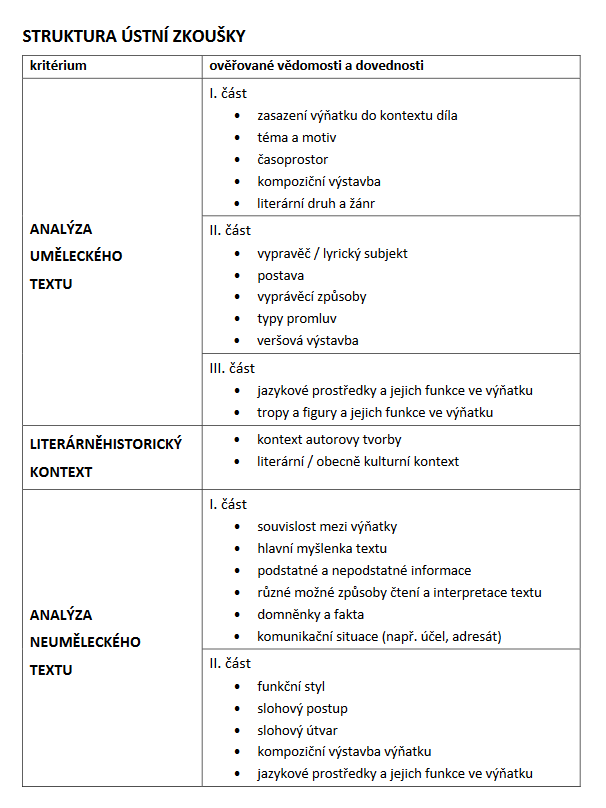 ČJL - KRITÉRIA HODNOCENÍ ÚSTNÍ MATURITNÍ ZKOUŠKY (VČETNĚ VNITŘNÍCH PODMÍNEK)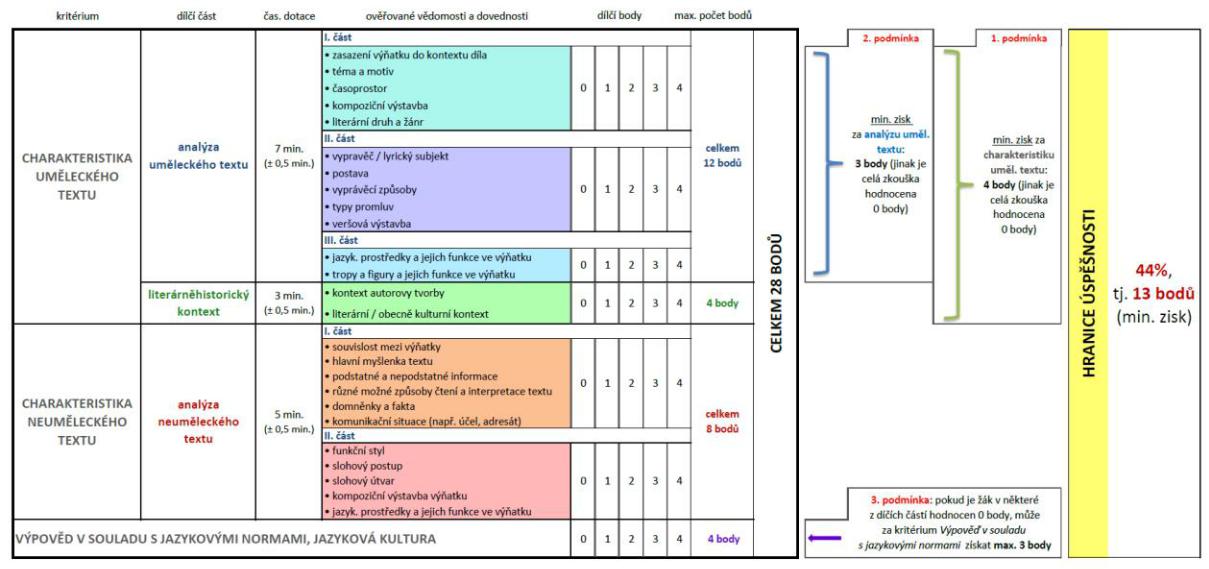 ČJL – KRITÉRIA HODNOCENÍ PÍSEMNÝCH PRACÍ 1. Vytvoření textu podle zadaných kritérií	1A – téma, obsah	1B – komunikační situace, slohový útvar2. Funkční užití jazykových prostředků                                                                                                                                                                                                                               	2A – pravopis, tvarosloví a slovotvorba	2B – lexikum:adekvátnost jazykových prostředků vzhledem ke komunikační situaci / slohovému útvarupoužití pojmenování v odpovídajícím významušíře a pestrost slovní zásoby 3. Syntaktická a kompoziční výstavba textu	3A – větná syntax, textová koheze:výstavba větných celkůodkazování v textuprostředky textové návaznosti	3B – nadvětná syntax, koherence textu:kompozice textustrukturovanost a členění textusoudržnost textuzpůsob vedení argumentace                         ČJL – BODOVÁ ŠKÁLA HODNOCENÍ PÍSEMNÝCH PRACÍ                         ČJL – BODOVÁ ŠKÁLA HODNOCENÍ PÍSEMNÝCH PRACÍ                         ČJL – BODOVÁ ŠKÁLA HODNOCENÍ PÍSEMNÝCH PRACÍ                         ČJL – BODOVÁ ŠKÁLA HODNOCENÍ PÍSEMNÝCH PRACÍ                         ČJL – BODOVÁ ŠKÁLA HODNOCENÍ PÍSEMNÝCH PRACÍ                         ČJL – BODOVÁ ŠKÁLA HODNOCENÍ PÍSEMNÝCH PRACÍ                         ČJL – BODOVÁ ŠKÁLA HODNOCENÍ PÍSEMNÝCH PRACÍ                         ČJL – BODOVÁ ŠKÁLA HODNOCENÍ PÍSEMNÝCH PRACÍ                         ČJL – BODOVÁ ŠKÁLA HODNOCENÍ PÍSEMNÝCH PRACÍ                         ČJL – BODOVÁ ŠKÁLA HODNOCENÍ PÍSEMNÝCH PRACÍ                         ČJL – BODOVÁ ŠKÁLA HODNOCENÍ PÍSEMNÝCH PRACÍ                         ČJL – BODOVÁ ŠKÁLA HODNOCENÍ PÍSEMNÝCH PRACÍ0123451A Text se nevztahuje k zadanému Text se od zadaného tématu Text se od zadaného tématu Text v zásadě odpovídá Text odpovídá zadanému tématu Text plně odpovídá zadanému1Atématu.podstatně odklání a/nebo jev některých pasážích odklánízadanému tématu a zároveň jea zároveň je téma zpracovánotématu a zároveň je tématématu.podstatně odklání a/nebo jev některých pasážích odklánízadanému tématu a zároveň jea zároveň je téma zpracovánotématu a zároveň je tématéma zpracováno povrchně.a/nebo jsou některé textovétéma zpracováno v zásaděfunkčně.zpracováno plně funkčně.pasáže povrchní.funkčně.1B Text prokazatelně nevykazuje Text vykazuje značné nedostatky Text vykazuje nedostatky Text v zásadě odpovídá zadané Text odpovídá zadané Text plně odpovídá zadané1Bcharakteristiky zadaného útvaruvzhledem k zadané komunikačnívzhledem k zadané komunikačníkomunikační situaci a zadanémukomunikační situaci a zadanémukomunikační situaci a zadanémucharakteristiky zadaného útvaruvzhledem k zadané komunikačnívzhledem k zadané komunikačníkomunikační situaci a zadanémukomunikační situaci a zadanémukomunikační situaci a zadanémua reaguje na jiné vymezenísituaci a zadanému útvaru.situaci a zadanému útvaru.útvaru.útvaru.útvaru.komunikační situace.2A Pravopisné a tvaroslovné chyby Pravopisné a tvaroslovné chyby Pravopisné a tvaroslovné chyby Pravopisné a tvaroslovné chyby Pravopisné a tvaroslovné chyby Pravopisné a tvaroslovné chyby2Ase vyskytují ve vysoké mířese vyskytují ve větší mířese vyskytují často (6-7 chyb).se objevují místy (4-5 chyb).se objevují jen ojedinělese téměř nevyskytují (0-1 chyba).se vyskytují ve vysoké mířese vyskytují ve větší mířese vyskytují často (6-7 chyb).se objevují místy (4-5 chyb).se objevují jen ojedinělese téměř nevyskytují (0-1 chyba).(10 a více chyb)1.(8-9 chyb). Některé chyby mají vliv na Chyby v zásadě nemají vliv na(2-3 chyby). Případné chyby nemají vliv na Chyby mají zásadní vliv na Chyby mají vliv na čtenářskýčtenářský komfort adresáta.čtenářský komfort adresáta. Chyby nemají vliv na čtenářskýčtenářský komfort adresáta. Chyby mají zásadní vliv na Chyby mají vliv na čtenářskýčtenářský komfort adresáta.čtenářský komfort adresáta.komfort adresáta.čtenářský komfort adresáta.čtenářský komfort adresáta.komfort adresáta.komfort adresáta.čtenářský komfort adresáta.komfort adresáta.2B Slovní zásoba je nemotivovaně Slovní zásoba je nemotivovaně Slovní zásoba je spíše chudá. Slovní zásoba je vzhledem ke Slovní zásoba je spíše bohatá, Slovní zásoba je motivovaně2Bchudá až primitivní.chudá. V textu se často vyskytují výrazy,zvolenému zadání postačující, alerozmanité lexikální prostředkybohatá, rozmanité lexikálníchudá až primitivní.chudá. V textu se často vyskytují výrazy,zvolenému zadání postačující, alerozmanité lexikální prostředkybohatá, rozmanité lexikální V textu se vyskytují ve vysoké V textu se ve větší míře vyskytujíkteré jsou nevhodně volenénikoli potřebně pestrá a bohatá.jsou téměř vždy funkční.prostředky jsou plně funkční.míře výrazy, které jsou nevhodněvýrazy, které jsou nevhodněvzhledem k označované V textu se místy vyskytují výrazy, V textu se jen ojediněle vyskytne V textu se nevyskytují výrazy,volené vzhledem k označovanévolené vzhledem k označovanéskutečnosti.které jsou nevhodně volenévýraz, který je nevhodně volenýkteré jsou nevhodně volenéskutečnosti.skutečnosti. Volba slov a slovních spojenívzhledem k označovanévzhledem k označovanévzhledem k označované Volba slov a slovních spojení Volba slov a slovních spojeníobčas narušuje porozuměnískutečnosti.skutečnosti.skutečnosti.zásadně narušuje porozuměnínarušuje porozumění textu.textu. Volba slov a slovních spojení Volba slov a slovních spojení Volba slov a slovních spojenítextu.v zásadě nenarušuje porozuměnínenarušuje porozumění textu.nenarušuje porozumění textu.textu.3A Výstavba větných celků je Výstavba větných celků je Výstavba větných celků je spíše Výstavba větných celků je Výstavba větných celků je Výstavba větných celků je3Anemotivovaně jednoduchá ažnemotivovaně jednoduchá, nebojednoduchá, nebo přetížená.v zásadě promyšlenápromyšlená a syntakticképromyšlená a syntaktickénemotivovaně jednoduchá ažnemotivovaně jednoduchá, nebojednoduchá, nebo přetížená.v zásadě promyšlenápromyšlená a syntakticképromyšlená a syntakticképrimitivní, nebo je ve vysokéje ve větší míře přetížená. Syntaktické nedostatky se v textua syntaktické prostředky jsouprostředky jsou vzhledem keprostředky jsou vzhledem kemíře přetížená. Syntaktické nedostatky se v textuvyskytují občas.vzhledem ke komunikační situacikomunikační situaci téměř vždykomunikační situaci plně funkční. Syntaktické nedostatky se v textuvyskytují ve větší míře. Nedostatky mají občas vliv nav zásadě funkční.funkční. Syntaktické nedostatky se v textuvyskytují ve vysoké míře. Nedostatky mají vliv na čtenářský Nedostatky mají občas vliv na Místy se v textu objevují Syntaktické nedostatky se v textutéměř nevyskytují.vyskytují ve vysoké míře. Nedostatky mají vliv na čtenářskýčtenářský komfort adresáta. Místy se v textu objevují Syntaktické nedostatky se v textutéměř nevyskytují. Nedostatky mají zásadní vliv na Nedostatky mají vliv na čtenářskýčtenářský komfort adresáta.syntaktické nedostatky.vyskytují jen ojediněle. Čtenářský komfort adresáta není Nedostatky mají zásadní vliv nakomfort adresáta.syntaktické nedostatky.vyskytují jen ojediněle. Čtenářský komfort adresáta neníčtenářský komfort adresáta. Nedostatky mají místy vliv na Nedostatky nemají vliv nanarušován.čtenářský komfort adresáta.čtenářský komfort adresáta.3B Text je nesoudržný a chaotický. Kompozice textu je nepřehledná. Kompozice textu je spíše Kompozice textu je v zásadě Kompozice textu je promyšlená Kompozice textu je precizní.3B Členění textu je nelogické. V členění textu se ve větší mířenahodilá.vyvážená.a vyvážená. Text je vhodně členěn a logicky Členění textu je nelogické. V členění textu se ve větší mířenahodilá.vyvážená.a vyvážená. Text je vhodně členěn a logicky Text je argumentačněvyskytují nedostatky. V členění textu se často vyskytují Text je až na malé nedostatky Text je vhodně členěn a logickyuspořádán. Text je argumentačně Argumentace je ve větší mířenedostatky.vhodně členěn a logickyuspořádán. Argumentace je velmi vyspělá.nezvládnutý. Argumentace je ve větší mířenedostatky.vhodně členěn a logickyuspořádán. Argumentace je velmi vyspělá. Adresát musí vynaložit velké úsilí,nesrozumitelná. Argumentace je občasuspořádán. Argumentace je srozumitelná. Organizace textu nemá vliv na Adresát musí vynaložit velké úsilí, Adresát musí vynaložit úsilí, abynesrozumitelná. Argumentace je v zásadě Organizace textu nemá vliv na Organizace textu nemá vliv naaby se v textu zorientoval, nebo Adresát musí vynaložit úsilí, abynesrozumitelná. Argumentace je v zásadě Organizace textu nemá vliv načtenářský komfort adresáta.aby se v textu zorientoval, nebo Adresát musí vynaložit úsilí, aby Organizace textu má vliv nasrozumitelná. Organizace textu nemá vliv načtenářský komfort adresáta.se v textu neorientuje vůbec.se v textu zorientoval. Organizace textu má vliv nasrozumitelná.čtenářský komfort adresáta.čtenářský komfort adresáta. Organizace textu v zásadě nemávliv na čtenářský komfortadresáta.